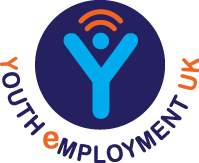 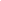 Do you work with young people and want to provide for the first time, clear guidance and support for organisations that want to develop a ‘youth friendly culture’, and support young people in their communities to safeguard the future of the UK's youth?The Youth Friendly Employment Framework underpins the good practice required to support, engage and employ young people aged 16-24. It equips organisations with the tools and support required to ensure their organisation can maximise the potential of the young people it engages with. For the first-time organisations will be able to really evaluate the work they are doing, remove some of the barriers young people may experience and be recognised for that work. We want to see the UK embrace and support its young people and truly become a youth friendly society. The Youth Friendly Employment Framework has been endorsed by Goldsmiths, University of London.We are looking for charity, not for profit or youth-led organisations to become YEUK ‘Regional Delivery Partners’(RDP), to support and promote this important agenda on a regional and national basis.  As a RDP you will be expected to:Be a member of Youth Employment UK CommunitySubmit a successful EOI (meeting Youth Employment UK criteria)Attend initial training on the ‘role and responsibility of a RDP’Deliver promotional events/visits to employers and stakeholdersEnrol employers to the programmeCarry out employer training/quality audits etcAttend YEUK updatesIn return being a Regional Delivery Partner your organisation could benefit from:the opportunity to build a commercial training and accreditation service for employers in your regionthe opportunity to work both locally and nationally to change the culture around youth employmentbeing the only delivery partner in your region a community network to share, learn and grow withA webinar will be available to organisations who are interested in finding out more. See below for details.Please complete the following form and submit no later than 5pm 7th April 2017Please complete all of the following sectionsWhich of the following best describes your organisation?Academic OrganisationPublic Sector OrganisationCharity/Voluntary OrganisationNon-Governmental Organisation NGOCommercial CompanyOtherPlease state and give brief description of the organisationHow many years have you been operating?0 - 12 - 55 - 1010 +What is the size of your organisation (staffing level)?0 - 55 - 1010 – 5050 – 100100 +What is the ‘profile’ of your staff (knowledge & skills etc)?Which area does your organisation cover?(Name the local/regional areas covered)How many young people and employers do you currently work with? Please confirm that you hold the following ‘policies’SafeguardingPublic Liability InsuranceProfessional Indemnity InsuranceConflict of Interest Why do you want to become a Regional Delivery Partner?(Please give the reasons why you wish to apply and how you can actively engage with the programme?)Application deadline is the 7th of April. Youth Employment UK will review applications and schedule telephone interviews with the shortlisted applicants. At the telephone interview  more information will be provided. Organisations will be notified by the 15th of April as to their application success. Unfortunately Youth Employment UK will not be able to provide feedback to non-shortlisted applicants.Submit applications to lauren@yeuk.org.ukWebinar for more informationPlease note a webinar will be available for organisations who wish to find out more about the Youth Friendly Employment Framework Regional Delivery Partner opportunity on the 17th of March at 2pm.Youth Friendly Employment Framework - EOI Fri, 17 Mar 2017 14:00 - 15:00 GMT Please join my meeting from your computer, tablet or smartphone. https://global.gotomeeting.com/join/331428389 You can also dial in using your phone. United Kingdom: +44 20 3713 5011 Access Code: 331-428-389 First GoToMeeting? Try a test session: http://help.citrix.com/getready Name of OrganisationNamed Person Contact Details